VOYAGE EN TURQUIE A ANTALYAMELISSA
VLERA 
GAMZE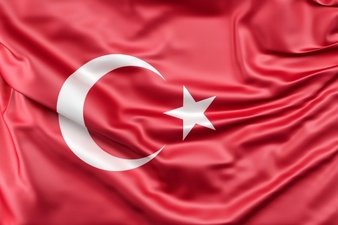 TURQUIE / ANTALYAAntalya est une ville du sud de la Turquie.Antalya est aujourd'hui la capitale touristique de la côte méditerranéenne turque, surnommée la « Riviera turque ». Elle peut même être considérée comme l'une des stations balnéaires les plus fréquentées au monde avec plus de 9 millions de touristes annuels en 2010[]. La vieille ville d'Antalya, Kaleici, s'allonge au flanc d'une falaise abrupte en contrebas de laquelle se niche un ancien port, aujourd'hui port de plaisance moderne. La population d'Antalya est passée au-dessus d'un million d'habitants pour la première fois en 2011. En 2014, la ville accueille 2 222 562 habitants. Antalya bénéficie d'un climat méditerranéen. Les hivers sont doux et très pluvieux tandis que les étés sont chauds et secs. On compte environ 300 jours par an avec du soleil. La température peut grimper dans la journée jusqu'à 45 °C en juillet-août.Billet d’avion pour 3 personnes (Melissa, Vlera, Gamze) aller-retour.Le voyage Brive – Paris Orly se fera en voiture 40€ pour le carburant et 20€ pour les péages ce qui fera un aller-retour de 80€. Départ de Brive à 7H arrivée la bas à 12H, la voiture restera dans le parking d’un ami qui viendra récupérer la voiture.Pour la communication à l’étranger Melissa et Gamze parle le turc couramment.1€ = 6.05 TL (livre turque)Hébergement se fera chez Gamze DEMIR, appartement sur Antalya 3 chambres piscine, parking et Wi-Fi sr qui permettra de faire des économies.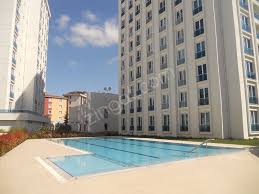 SOMMAIRE DE VOYAGEJOUR 1 : tour en bateau  toute la journée + déjeuné inclus JOUR 2 : visite de pergé JOUR 3 : plage KONYAALTIJOUR 4 : matin visite aquarium et après-midi à l’aqualand (activités aquatique) car côte à côte JOUR 5 : jet ski et saut en parachute sur la plage de KonyaaltiJOUR 6 : journée shopping JOUR 7 : visite de yanartas JOUR 8 : plage KONYAALTIJOUR 9 : repos avant le retour Le choix des restaurants se feront de manières spontanées une fois sur place.Endroit à visiter :Chutes de Duden 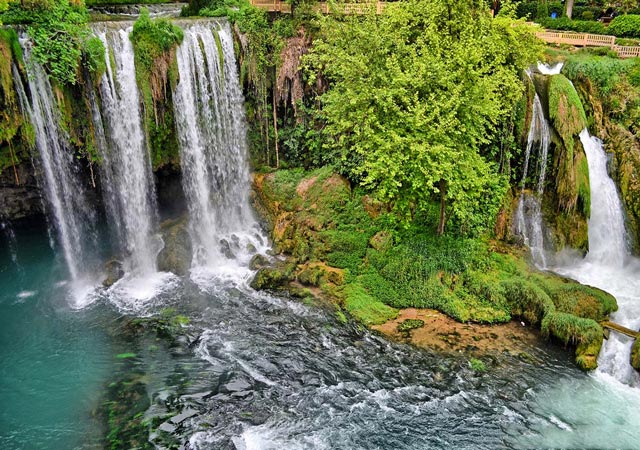 Konyaalti (plage)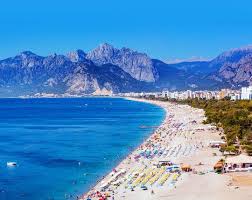 Pergé (cité antique, autrefois capitale de la Pamphylie)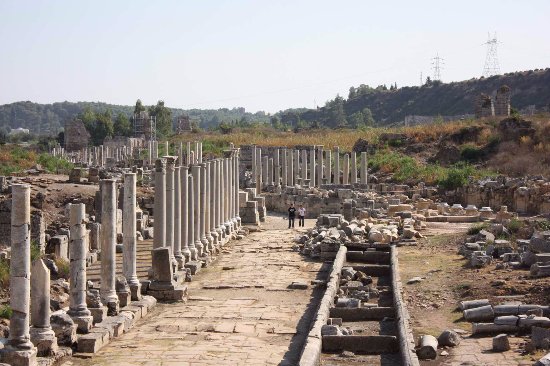 Kaleici (tour en bateau 150 TL par personnes)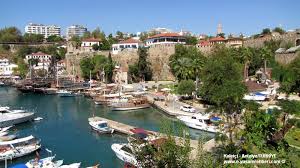 Yanartas (Les dizaines d'ouvertures sont groupées sur une surface de plus de 5 000 m2. Leur émission change de manière saisonnière, avec une plus forte activité en hiver. Ceci est un comportement typique, le flux de gaz étant modulé par la montée en pression du gaz induite par la recharge de la nappe phréatique et les changements de pression atmosphérique1)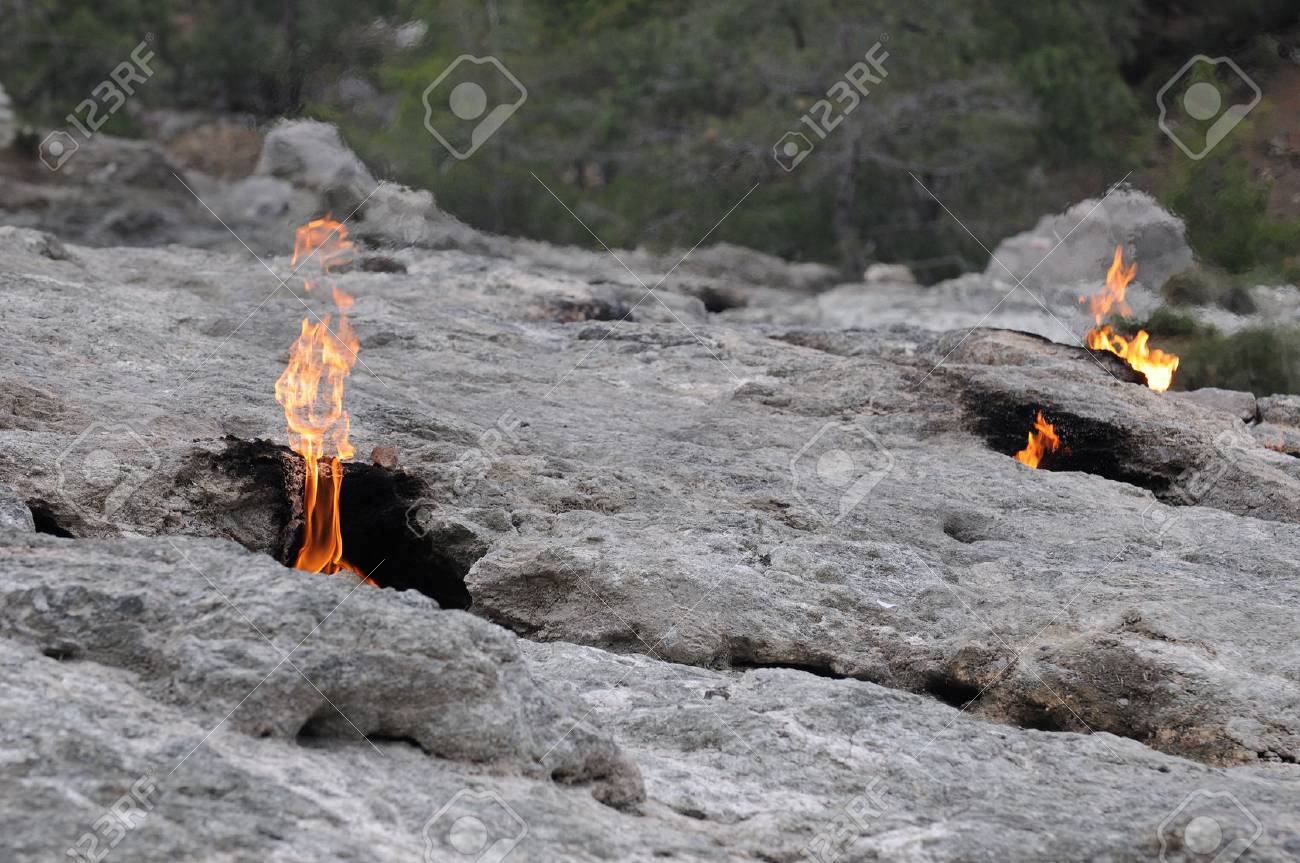 Centres commercial :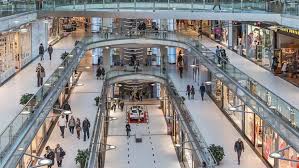 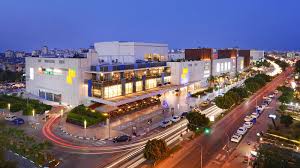 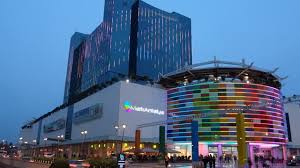 Restaurant :Petit déjeuner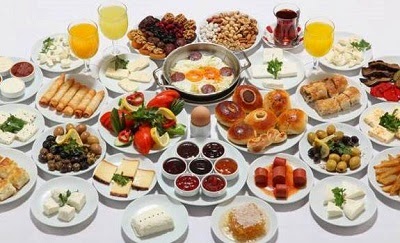 Thé turc 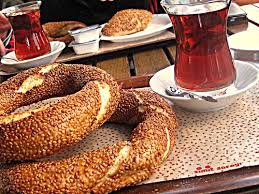 Repas 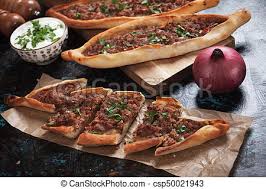 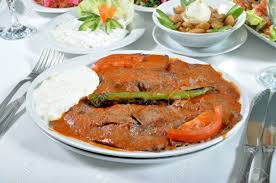 Dessert :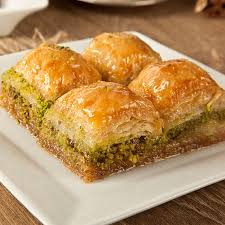 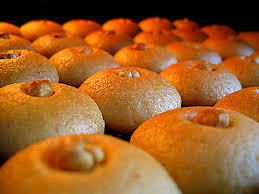 Activités : Aquaruim tunnel entrée 35 Tl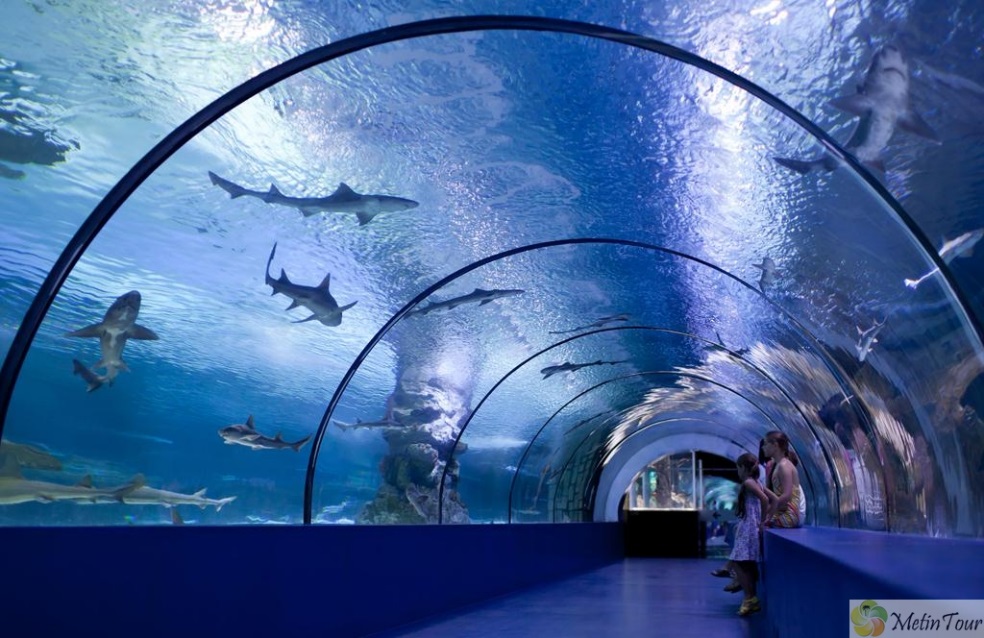 Aqualand entrée 45 TL 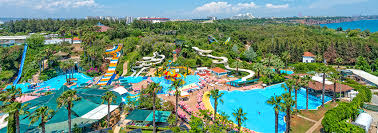 Jet ski et saut en parachute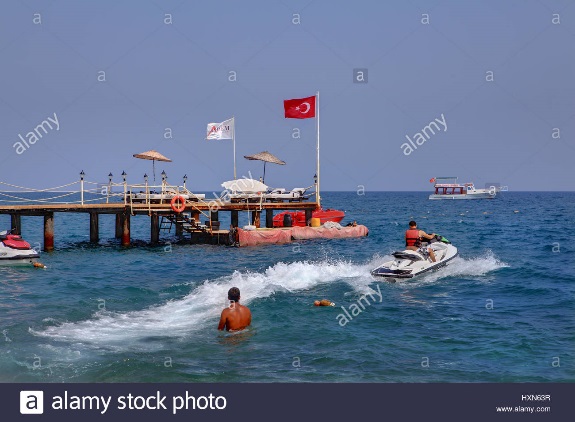 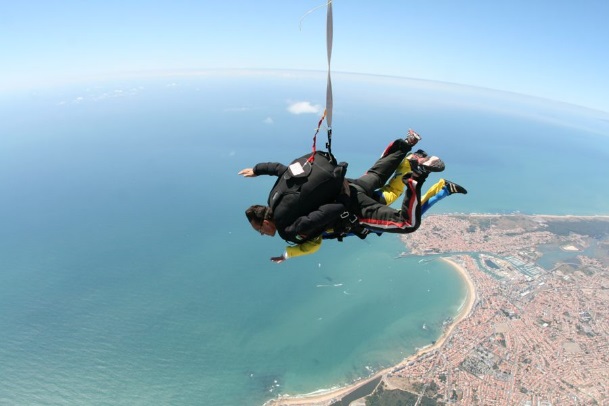 Soirée : 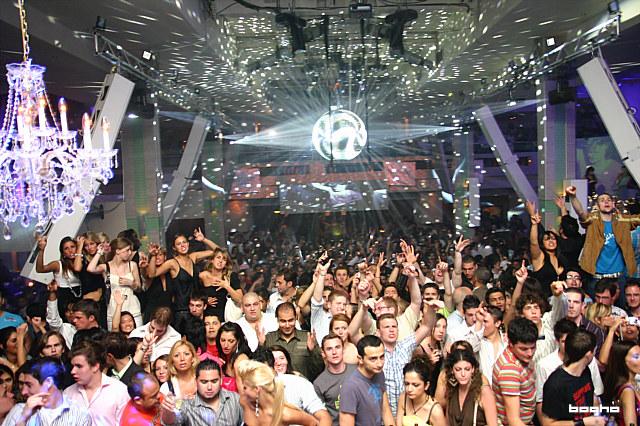 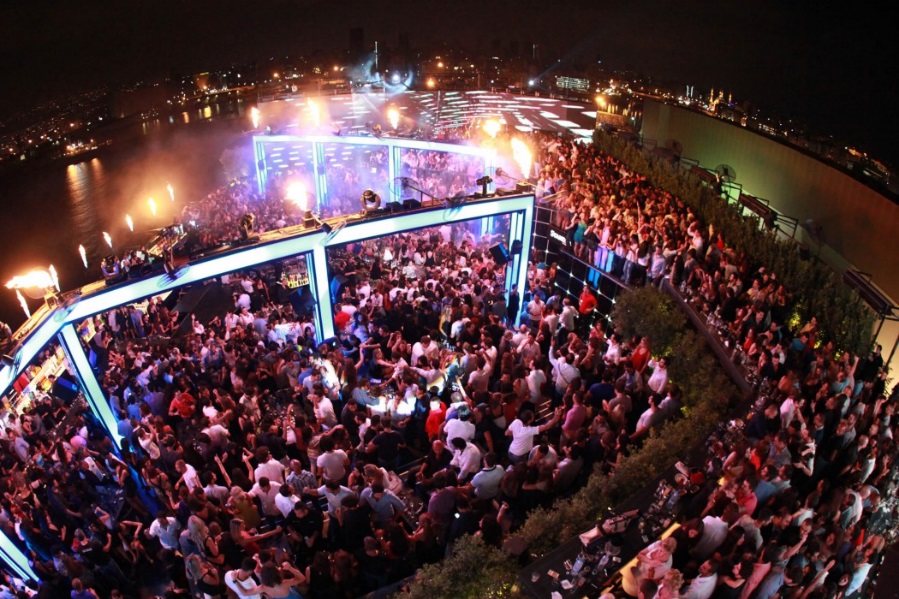 ALLERParis orlyAntalya1 juillet 2019 14 h 10 départ de Paris18 h 35 (escale à Istanbul)20 h 55 départ d’Istanbul22 h 15 arrivée à AntalyaRETOURAntalyaParis orly11 juillet 2019 21 h 45 départ d’Antalya 23 h 00 (escale à Istanbul)10 h 00 départ d’Istanbul13 h 10 arrivée à Paris 941,97 €313,99 par personnes 